Prilog 1: Obrazac prijaveOBRAZAC PRIJAVE ZA POTPORE LOKALNIM DOGAĐANJIMA U GORSKOM KOTARUU 2021. GODINI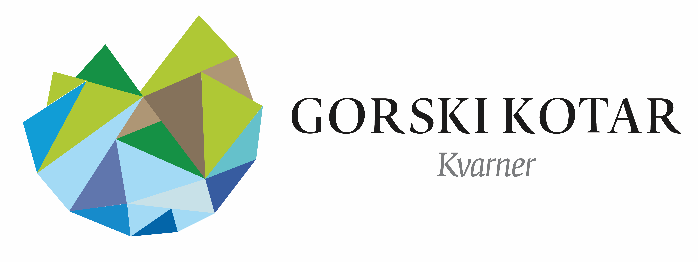 A) OSNOVNI PODACI O PRIJAVITELJU/KORISNIKUA) OSNOVNI PODACI O PRIJAVITELJU/KORISNIKUNaziv prijavitelja(upisati puni naziv)Sjedište i adresa(upisati mjesto, ulicu i k.br.)Osoba ovlaštena za zastupanje (upisati ime i prezime i funkciju)OIBTelefonE-poštaWeb-stranicaPoslovna banka i broj žiro računaB) OSNOVNI PODACI O DOGAĐANJUB) OSNOVNI PODACI O DOGAĐANJUB) OSNOVNI PODACI O DOGAĐANJUB) OSNOVNI PODACI O DOGAĐANJUNaziv događanjaVremensko razdoblje provedbe (upisati planirani početak i završetak)Mjesto provedbeCiljevi provedbeCiljana skupinaOpisni sažetak programa/projekta (opisati s najviše 100 riječi)Prijava na odgovarajuće fondove Ministarstva RH i/ili EU, odnosno odobreno sufinanciranje iz fondova Ministarstva RH i/ili EUNačin informiranja javnosti o provedbi i rezultatima Podaci o voditelju programa/projektaIme i prezime:Podaci o voditelju programa/projektaRadno mjesto:Podaci o voditelju programa/projektaTelefon:Podaci o voditelju programa/projektaE-pošta:C) OSNOVNI PODACI O FINANCIJSKOM PLANU DOGĐANJUC) OSNOVNI PODACI O FINANCIJSKOM PLANU DOGĐANJUC) OSNOVNI PODACI O FINANCIJSKOM PLANU DOGĐANJUC) OSNOVNI PODACI O FINANCIJSKOM PLANU DOGĐANJUPlanirani prihodi po izvorima i iznosima financiranja (uključujući očekivano učešće TZ Gorskog kotara)IzvorIzvorIznos (kn)Planirani prihodi po izvorima i iznosima financiranja (uključujući očekivano učešće TZ Gorskog kotara)vlastita sredstavavlastita sredstavaPlanirani prihodi po izvorima i iznosima financiranja (uključujući očekivano učešće TZ Gorskog kotara)općina/gradopćina/gradPlanirani prihodi po izvorima i iznosima financiranja (uključujući očekivano učešće TZ Gorskog kotara)županijažupanijaPlanirani prihodi po izvorima i iznosima financiranja (uključujući očekivano učešće TZ Gorskog kotara)TZ Gorskog kotaraTZ Gorskog kotaraPlanirani prihodi po izvorima i iznosima financiranja (uključujući očekivano učešće TZ Gorskog kotara)ostali izvoriostali izvoriPlanirani prihodi po izvorima i iznosima financiranja (uključujući očekivano učešće TZ Gorskog kotara)Ukupno:Ukupno:Planirani prihodi po izvorima i iznosima financiranja (uključujući očekivano učešće TZ Gorskog kotara)NamjenaNamjenaIznos (kn)Prikaz pojedinih namjenskih rashodasa specificiranim iznosima troškovaPrikaz pojedinih namjenskih rashodasa specificiranim iznosima troškovaPrikaz pojedinih namjenskih rashodasa specificiranim iznosima troškovaPrikaz pojedinih namjenskih rashodasa specificiranim iznosima troškovaPrikaz pojedinih namjenskih rashodasa specificiranim iznosima troškovaPrikaz pojedinih namjenskih rashodasa specificiranim iznosima troškovaPrikaz pojedinih namjenskih rashodasa specificiranim iznosima troškovaPrikaz pojedinih namjenskih rashodasa specificiranim iznosima troškovaPrikaz pojedinih namjenskih rashodasa specificiranim iznosima troškovaUkupno:Ukupno:Prikaz pojedinih namjenskih rashodasa specificiranim iznosima troškovaDatum prijave:_______________________PODNOSITELJ PRIJAVEOvlaštena osobaM.P.(ime i prezime i potpis) Prilozi uz prijavuPrilozi uz prijavuPotvrda mjesno nadležne Porezne uprave o nepostojanju duga prijavitelja prema državi, ne starija od 30 dana od dana objave javnog pozivaDA Izjava korisnika o nekažnjavanjuDA Izjava o podmirenim dugovanjimaDADokaz o pravnom statusu organizatora događanjaDA